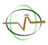 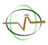 IDL Project Design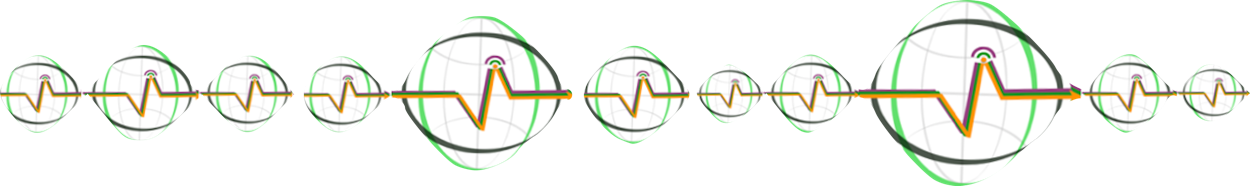 Project Title: IDL Project DesignProject Title: Big Mack Needs Help! (Pirates)LogisticalContent/CurriculumComponentsCommunity Learning ~ Experiential Learning ~ Problem-Based Learning ~ Quality Learning ~ Reflective LearningThe materials in this document are ‘guidance’ materials. There is no requirement to complete them. We have provided:A blank Design Template – with notes on how to complete it. This should provide an ‘at-a-glance’ overview of your project design.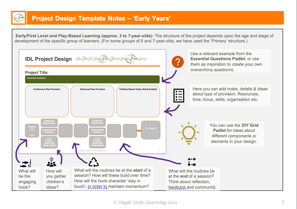 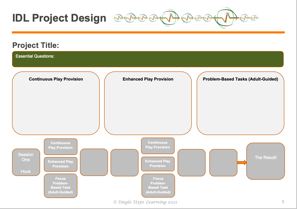 An example of a completed design – based on the ‘Pirates’ project you will have seen in an iMovie. A more detailed design padlet can also be viewed at Big Mack Needs Help: Project Design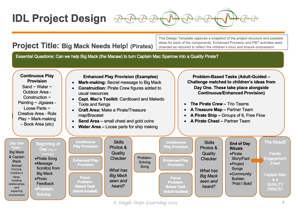 A blank Design Thinking Guidance Notes– this contains guidance questions intended to help clarify project details which will be summarised in the overview.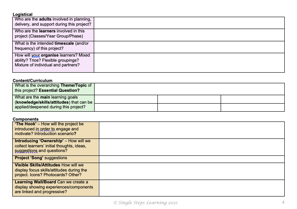  Early/First Level and Play-Based Learning (approx. 3 to 7-year-olds): The structure of the project depends upon the age and stage of development of the specific group of learners. (For some groups of 6 and 7-year-olds, we have used the ‘Primary’ structure.)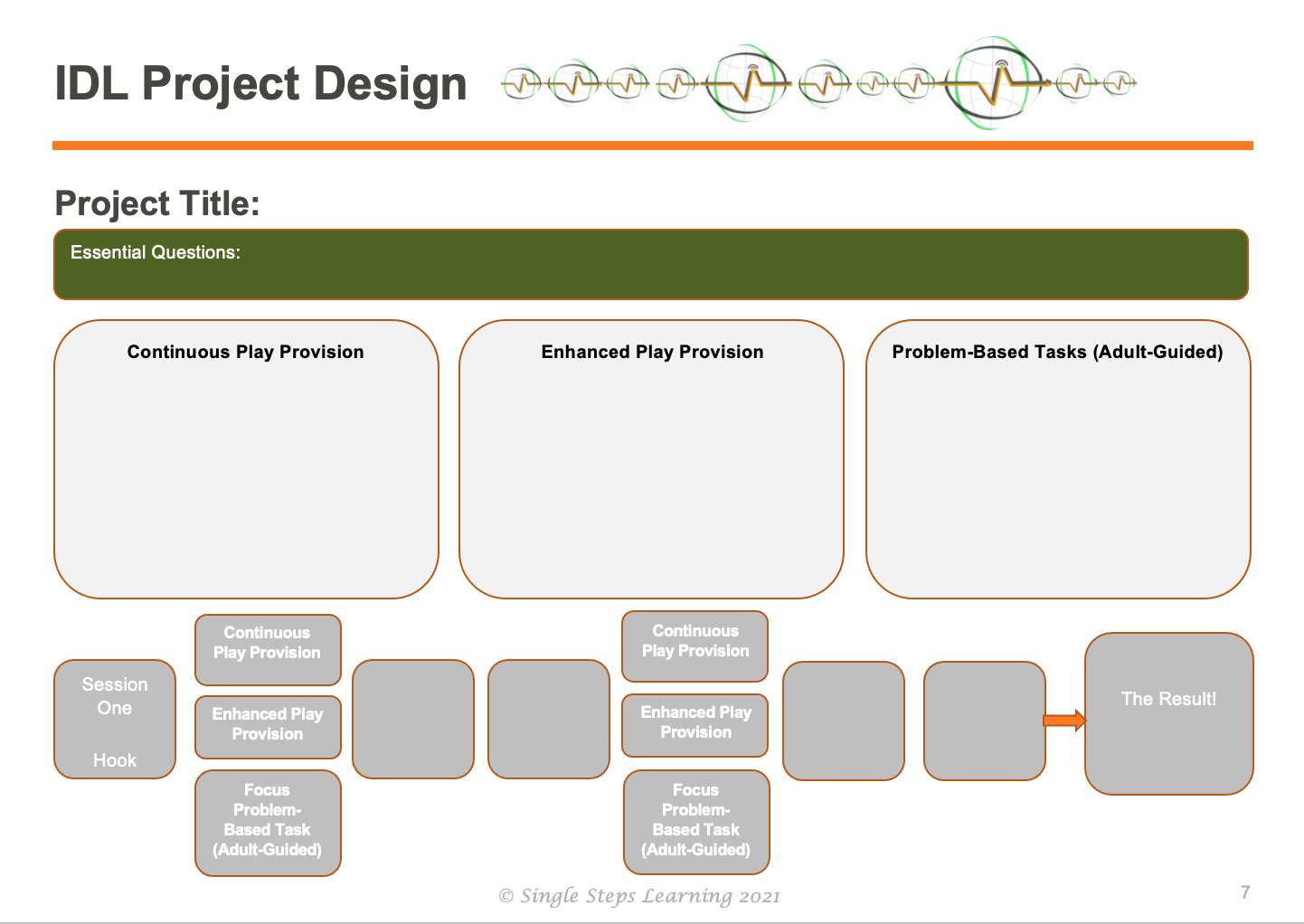 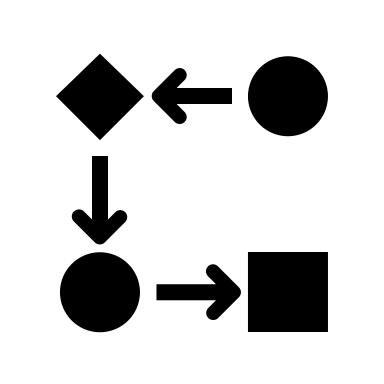 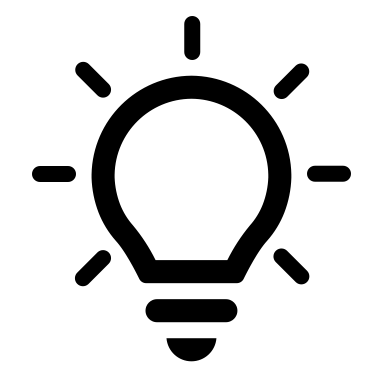 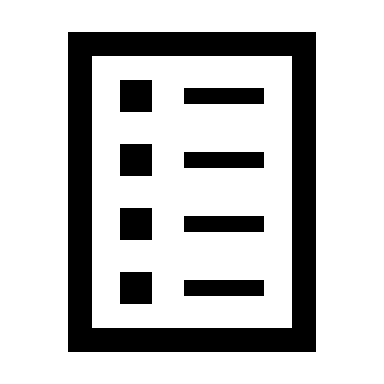 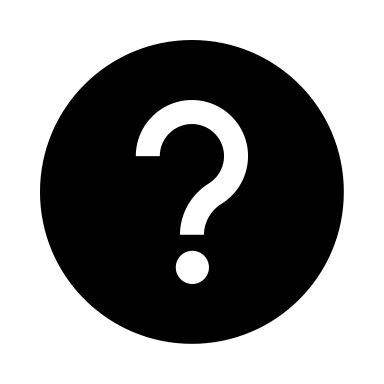 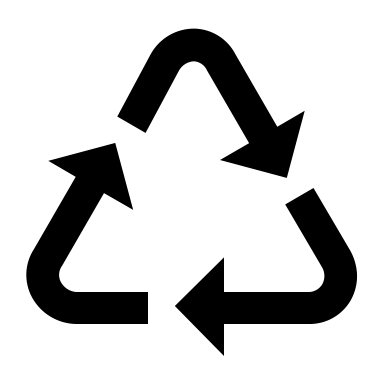 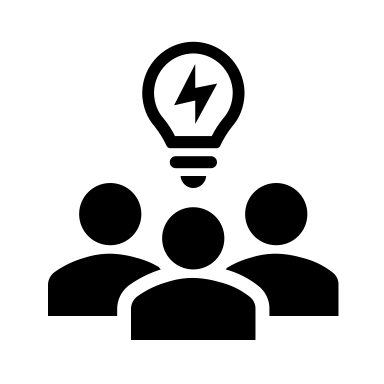 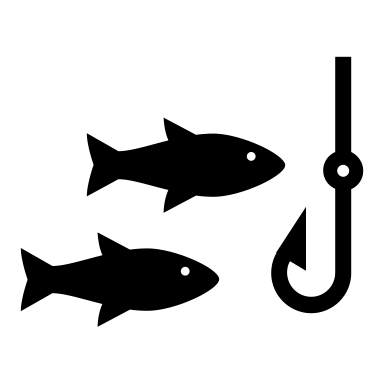 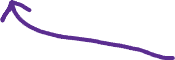 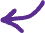 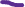 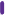 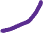 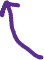 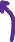 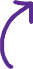 Who are the adults involved in planning, delivery, and support during this project? Who are the learners involved in this project (Classes/Year Group/Phase)What is the intended timescale (and/or frequency) of this project?How will we organise learners? Mixed ability? Trios? Flexible groupings? Mixture of individual and partners?What is the overarching Theme/Topic of this project? Essential Question?What are the main learning goals (knowledge/skills/attitudes) that can be applied/deepened during this project?What are the main learning goals (knowledge/skills/attitudes) that can be applied/deepened during this project?‘The Hook’ – How will the project be introduced in order to engage and motivate? Introduction scenario? Introducing ‘Ownership’ – How will we collect learners’ initial thoughts, ideas, suggestions and questions?Project ‘Song’ suggestionsVisible Skills/Attitudes How will we display focus skills/attitudes during the project. Icons? Photocards? Other?Learning Wall/Board Can we create a display showing experiences/components are linked and progressive?Reflection/Feedback: How will we provide reflection opportunities to reflect-connect-progress? Photo-feedback? Reflection circle? ‘See/Hear’ board?Community Building Which community building games activities could we use to support collaborative skills/attitudes?Organisation of Experiences (Early/1st Level) – ‘Brainstorm’The whole project scenario is rooted in high-level play provocation.Continuous Provision: Those area open for play regardless of theme/project. Enhanced Provision: Areas ‘enhanced’ to provoke learning based on the theme e.g., gold coins in sand area for a pirate theme. Focused Tasks: Adult-guided play where group/s work together to solve a problem for a character, usually based on one of their ideas.Problem-Based Tasks/Focused TasksEnhanced ProvisionContinuous ProvisionOrganisation of Experiences (Early/1st Level) – ‘Brainstorm’The whole project scenario is rooted in high-level play provocation.Continuous Provision: Those area open for play regardless of theme/project. Enhanced Provision: Areas ‘enhanced’ to provoke learning based on the theme e.g., gold coins in sand area for a pirate theme. Focused Tasks: Adult-guided play where group/s work together to solve a problem for a character, usually based on one of their ideas.Family Engagement: How will we involve families in their children’s learning?iMovieChildren as TeachersLearning PassportBlog/Website/Google ClassroomOnline engagementTHINK ITTRY ITFIX ITSHARE ITAs leaders of learning we should be modelling this process for our learners. Our design ideas don’t always work out as we had hoped! Whatever the degree of success there is something to be learned!As leaders of learning we should be modelling this process for our learners. Our design ideas don’t always work out as we had hoped! Whatever the degree of success there is something to be learned!As leaders of learning we should be modelling this process for our learners. Our design ideas don’t always work out as we had hoped! Whatever the degree of success there is something to be learned!As leaders of learning we should be modelling this process for our learners. Our design ideas don’t always work out as we had hoped! Whatever the degree of success there is something to be learned!